Домашна работа по Български език – 5 А  клас - 8 седмицаУрок – Диалог.Представяне и самопредставяне –стр.102 от учебника. Прочетете урока, моля.Изпълнете упр.1, 2,стр.7 от зелената Учебна тетрадкаПо желание изпълнете упражненията от Работните листове на стр.88 и 89Домашна работа по Литература – 5 А  клас - 8 седмицаНаучете реплики от сценария за КоледаДомашна работа по История и цивилизация – 5 А  клас - 8 седмицаИзкуство и вярвания на праисторическия човек –УрокДа знаем!!!Първите свидетелства  за праисторическото изкуство са около 35 хил. г. пр. Хр. Праисторическият човек рисувал преди всичко животни като използвал въглени за контурите, а след това  ги оцветявал с глина –червена или жълта.Създавани били фигурки от камък, кости на елен или бивни на мамут.Вярвали в силата на природата - Богнята майка; магията.Мъртвите били погребвани в плитки ями под пода на къщите, обърнати настрани. Заедно с мъртвите били слагани вещите, които ползвали, докато били живи.Към края на новокаменнта епоха се появили некрополите –гробове извън селищата.Домашна работа по География и икономика – 5 А  клас - 8 седмицаРелеф на България –УрокДа знаем!!!Релеф наричаме неравностите на земната повърхност. Той обхваща всички форми на Земята –планини, равнини, низини и др., които се различават по външен вид, възраст, височина и размери.Релефът е резултат от движенията на Земята, изригването на вулкани, земетресения. Така се образуват равнините и планините.Но релефът е резултат и от дейността на вятъра, водата, ледниците или слънчевата енергия. Така се образуват пещерите, долините(продълговата форма на релефа, наклонена в една посока.Обикновенопрез нея тече река)Релефът на България е разнообразен!!!Скалите са природни вещества, които изграждат релефа. Според начина на образуване са:А) Магмени Гранитът е магмена скала     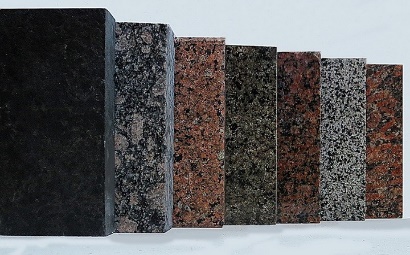 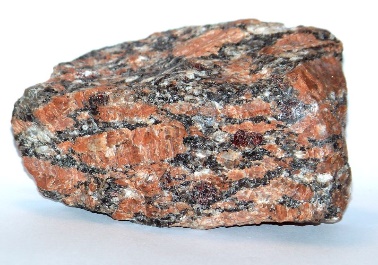 Б) Седиментни (утаечни) Варовикът е седиментна скала, в която се образуват пещерите     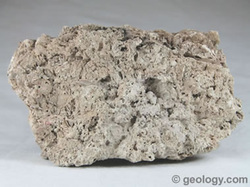 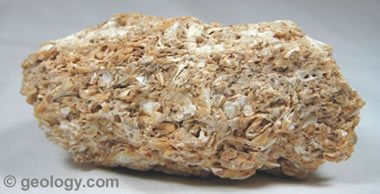 В) Метаморфни ( видоизменени магмени или седиментни скали), попаднали на голяма дълбочина и под влияние на високата температура са се променили.Мраморът е метаморфна скала. 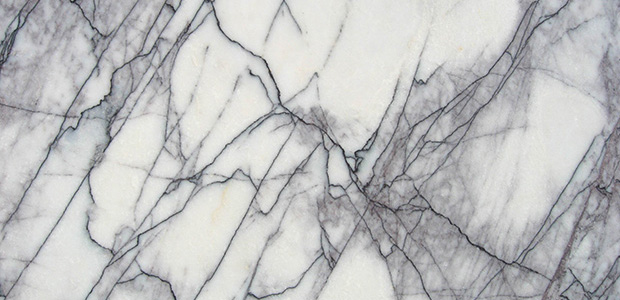 Домашна работаВ часа по география  видяхте и всеки един от вас избра природен феномен от България ( Пример: Белоградчишките скали,  Вкаменената сватба,  Вратцата, Побитите камъни, Скалните гъби,  Стобските пирамиди,  Деветашката пещера, Божиите очи-Пещерата Проходна,  Чудните мостове,  Харамията, Чудните скали, Мелнишките пирамиди, Кончето и др. ). Извадете от интернет информация за този природен феномен, снимки (ако е възможно) и как е образуван. По желание го направете като постер или презентация.